БОЙОРОҠ                                       № 2 –06                   РАСПОРЯЖЕНИЕ              06 февраль 2018 й.	                                                      06 февраля  2018 г.О введении «особого противопожарного режима» на территориисельского поселения Мичуринский сельсовет муниципального района Шаранский район Республики Башкортостан         В связи со сложной пожарной обстановкой на территории  сельского поселения Мичуринский сельсовет  муниципального района Шаранский район Республики Башкортостан в  соответствии со ст.30 Федерального закона от 21декабря  1994 года №69-ФЗ  «О пожарной безопасности», ст.20 Закона Республики Башкортостан от 30 ноября 2005 года №243-з «О пожарной  безопасности» , с Федеральным законом от 06 октября 2003 года №131-ФЗ «Об общих принципах  организации местного самоуправления в Российской Федерации» от 25 апреля 2012 года №390 «О противопожарном режиме»: 1 .Ввести особый противопожарный режим на территории муниципального района Шаранский район с 31января 2018 года до стабилизации обстановки.  2.Рекомендовать руководителям организаций и учреждений осуществить следующий комплекс мероприятий  по обеспечению пожарной безопасности:        2.1.активизировать проведения профилактических мероприятий в жилом фонде;        2.2.оповестить населения о введении особого противопожарного режима;        2.3.в подразделениях добровольной пожарной охраны содержать в исправном состоянии пожарную технику и в отапливаемых боксах, а также обеспечить ее необходимым количеством горюче-смазочных материалов;        2.4.подготовить для возможного использования в тушении пожаров имеющуюся водовозную технику;        2.5.обеспечить объекты первичными средствами пожаротушения, запасом воды, телефонной связью, провести ремонт неисправных гидрантов, резервуаров, отремонтировать водонапорные башни оборудовать их устройствами для забора воды пожарными автомобилями;      2.6.врамках профилактической операции «Жилище» осуществлять комиссионную проверку противопожарного состояния жилищ граждан, в том числе мест проживания неблагополучных и многодетных семей, лиц ,состоящих на профилактическом учете, злоупотребляющих спиртными напитками, обеспечить контроль за содержанием в надлежащем состоянии внутри домовых электрических и газовых сетей, отопительных приборов;     2.7.организовать подвижные группы в составе  членов ДНД и представителей органов местного самоуправления, в целях патрулирования населенных пунктов и проведения разъяснительной работы с гражданами о мерах пожарной безопасности и действиях в случае пожара;      2.8.организовать проведение сходов граждан во всех сельских населенных пунктах для доведения до населения необходимости соблюдения правил пожарной безопасности ,ограничение нахождения детей без присмотра ;    2.9.обеспечить наружное освещение территории населенных пунктов в темное время суток в местах размещения пожарных гидрантов, наружных пожарных лестниц и мест размещения пожарного инвентаря;     2.10.обеспечить беспрепятственный проезд пожарно-спасательной техники к  населенным пунктам и внутри населенных пунктов, к зданиям и сооружениям, противопожарному водоснабжению;      2.11. обеспечивать информирование населения через доски информации о мерах пожарной безопасности при использовании отопительных печей, электрооборудования, электроприборов. 3.Активизировать работу по проведению комиссионных комплексных Профилактических обследований противопожарного состояния населенных Пунктов сельского поселения Мичуринский сельсовет муниципального района Шаранский район Республики Башкортостан. В ходе проверок в полном объеме использовать права и административные меры к лицам, нарушавшим и не выполняющим  противопожарные требования. 4. Управляющему делами администрации Низаевой А.И.  разместить распоряжение на официальном сайте сельского поселения Мичуринский сельсовет муниципального района Шаранский  район  Республики Башкортостан. 5.Контроль за исполнением данного распоряжения возложить главу сельского поселения Мичуринский  сельсовет.Глава сельского полселения                                               В.Н.КорочкинБашкортостан РеспубликаһыШаран районымуниципаль районыныңМичурин ауыл Советыауыл биләмәһе ХакимиәтеМичурин ауылы, тел.(34769) 2-44-48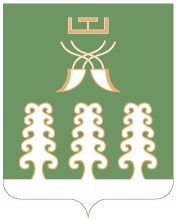 Республика БашкортостанАдминистрация сельского поселенияМичуринский сельсоветмуниципального районаШаранский районс. Мичуринск тел.(34769) 2-44-48